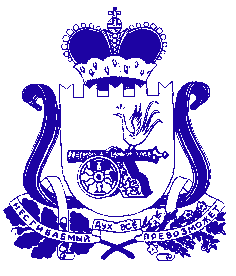 АДМИНИСТРАЦИЯБОГДАНОВСКОГО СЕЛЬСКОГО ПОСЕЛЕНИЯХОЛМ-ЖИРКОВСКОГО РАЙОНА СМОЛЕНСКОЙ ОБЛАСТИРАСПОРЯЖЕНИЕот 27.04.2020 года № 37с. БоголюбовоОб окончании отопительного сезонаВ связи с установившейся устойчивой плюсовой температурой окружающей среды закончить отопительный сезон 2019-2020 годов в здании Администрации Богдановского сельского поселения с 1 мая 2020 года.Глава муниципального образованияБогдановского сельского поселенияХолм-Жирковского районаСмоленской области                                                                 В.М. Персидский